Character Name:Race:(if half breed identify races and primary preference clearly)Player ID:Character ID: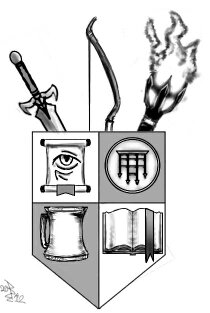 Strength:Will Power:                                   Endurance:                                   (Equals characters hits per location & No. Of health Emblems)Reflexes:Intellect:                                     Weave Score:  (    )  (Will Power & Intellect X2)Weave Score:  (    )  (Will Power & Intellect X2)Common SkillsUncommon SkillsUnique Skills